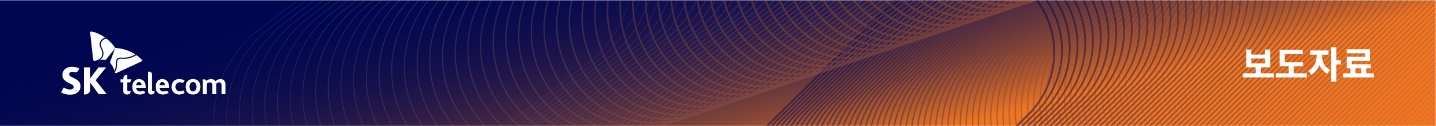 SKT, 고생한 수험생 위해  ‘New0s 수능 페스티벌’ 연다 - ‘위시리스트 득템 이벤트’… 운전면허, 졸업여행, 패션 패키지 등 추첨 이벤트  - 핸드폰 구매한 수험생 고객 2,022명 대상으로 노트북, 스타벅스 등 푸짐한 경품- ICT 복합문화공간 T 팩토리에서 수험생을 위한 선물, 원데이 클래스, 콘서트까지- T 다이렉트샵 기획전, 수험생 선호 반영한 T day, 테더링 10GB 제공 등 혜택 풍성[2022. 11. 17]SK텔레콤(대표이사 사장 유영상, www.sktelecom.com)이 대학수학능력시험을 치른수험생들을 응원하기 위해 11월 17일부터 12월 14일까지 ‘New0s 수능 페스티벌’을 진행한다.SKT는 수험 생활로 제약이 많았던 수험생들이 시험을 끝내고 그 동안 미뤄왔던 여행, 운전면허 취득, 영화, 놀이공원 방문, 핸드폰 교체 등 소망을 실현할 수 있도록 다양한 혜택과 이벤트를 선보인다. ■ ‘위시리스트 득템 이벤트’… 핸드폰 바꾸면 노트북, 스타벅스 등 선물이 팡팡!SKT는 수험생들이 수능 이후에 가장 하고 싶은 것으로 ▲졸업여행(10명) ▲운전면허(10명) ▲외모 가꾸기(25명) ▲방 꾸미기(5명) 관련 패키지의 ‘위시리스트 득템 이벤트’를 17일부터 12월 14일까지 진행한다.‘위시리스트 득템 이벤트’는 최대 300만원 상당의 파격적인 상품으로 구성된 럭키드로우 이벤트로, 공식 웹사이트 T월드 내 수능 이벤트 페이지에서 SKT 고객 중 03~04년생 수험생이면 누구나 응모 가능하다.SKT는 11월 17일부터 12월 14일까지 SKT에서 신규가입, 기기변경으로 휴대폰을 구매하는 수험생 2,022명을 추첨해 다양한 경품을 제공한다.휴대폰을 구매 한 수험생은 New0s 수능 페스티벌 이벤트 페이지(https://www.skt-suneung-new0s.com)에 접속해 이벤트에 응모하면 ▲맥북프로 또는 갤럭시북(5명) ▲아이패드프로 또는 갤럭시탭(7명) ▲에어팟 프로 2세대 또는 하만카돈 사운드 스틱스(10명) 등의 전자 제품과 ▲교촌치킨 교환권(300명) ▲올리브영 3만원 상품권(700명) ▲스타벅스 교환권(1,000명) 등 음식료 중 추첨을 통해 경품을 받을 수 있다. ■ ICT 복합문화공간 T 팩토리에서 수험생을 위한 선물, 원데이 클래스, 콘서트까지홍대에 위치한 ICT 복합문화공간 T 팩토리에서는 수험생들을 위해 선물, 제품 할인, 원데이 클래스, 콘서트 등의 다양한 혜택을 준비했다. SKT는 T 팩토리에 방문해 수험표를 제시하는 수험생들을 대상으로 버츠비 립밤을 17일부터 선착순으로 제공한다. 또 애플워치, 갤럭시워치, 에어팟, 아이패드, 애플 정품 액세서리 등을 최대 30% 할인으로 매진 시까지 판매한다. 뿐만 아니라 T팩토리는 수험생 위시리스트 기반으로 뷰티 크리에이터가 진행하는 뷰티 원데이 클래스, 뜨개질 원데이 클래스 등을 11월 22일부터 24일까지 운영할 방침이다. T팩토리에서 수험생들만 참여할 수 있는 <스페셜 덕콘> 콘서트도 11월 25일부터 28일까지 열린다. <스페셜 덕콘> 콘서트는 옥상달빛, 구만, 소란, 치즈 등이 참여하며, 17일부터 T 팩토리 홈페이지(https://tfactory.co.kr) 에서 신청 가능하다. ■ 다양한 선물 쏘는 T 다이렉트샵 기획전, 수험생들이 선호하는 T day 혜택 등SKT는 T 다이렉트샵에서 구매하는 수험생들에게 LAMY 하드 커버노트, JBL 이어폰, 팟코치 블루투스 체중계 중 사은품 1개를 T 기프트로 제공한다. 또 이달 14일부터 12월 9일까지 T 다이렉트샵에서 갤럭시 득템 찬스 기획전을 통해 게임에 참여한 고객 대상으로 ▲갤럭시 북2 프로(1명) ▲갤럭시 탭 S8+ (2명) ▲웨스틴 조선 서울 숙박권(3명) ▲아웃백 상품권(10명) ▲스타벅스 기프티콘 (500명) 등 푸짐한 경품을 제공한다.또 SKT는 삼성전자와 협업해 11월 15일부터 폴드4, 플립4, S22를 구매한 수험생 고객들을 대상으로 버즈2 프로를 지급하고, 3만원 상당의 버즈 케이스를 3천명 선착순으로 추가 지급한다. 11월 23일, 30일 T day에는 ▲에버랜드/롯데월드 ▲배스킨라빈스 ▲롯데시네마 ▲시코르 등에서 할인 혜택을, 이달 30일까지 진행되는 ‘New 0 weeks’ 프로모션에서는 ▲쉐이크쉑 ▲고피자 ▲배스킨라빈스 ▲롯데시네마 ▲투썸플레이스 등 수험생이 선호하는 혜택들을 모아 제공한다. 이 밖에도 만 13세부터 34세의 0 고객 중 11월 말까지 신규약정, 재약정 또는 5G/LTE언택트 플랜 최초 가입 고객을 대상으로 6개월 간 공유 데이터 월 10GB를 추가 제공하는 ‘테더링 10GB 더’ 프로모션도 진행한다. 수험생들을 위한 ‘New0s 수능페스티벌 2022’ 프로모션 관련 자세한 사항은 프로모션 공식 홈페이지(https://www.skt-suneung-new0s.com)에서 확인할 수 있다.김지형 SKT 통합마케팅전략담당은 “팬데믹 상황에서 고교 3년을 보내면서도 학업에 매진한 이번 수험생들을 응원하기 위해 다양한 선물과 혜택을 준비했다”며, “SKT가 준비한 ‘New0s 수능 페스티벌’이 수험생들에게 큰 격려와 응원이 되길 바란다”고 밝혔다.▶ 관련문의 : SK텔레콤 PR담당 혁신PR팀 이태훈 매니저 (02-6100-3368)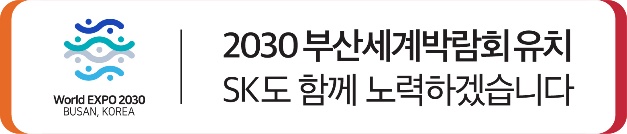 엠바고 : 배포 즉시 사용 가능합니다.※ 사진설명SK텔레콤이 대학수학능력시험을 치른수험생들을 응원하기 위해 11월 17일부터 12월 14일까지 ‘New0s 수능 페스티벌’을 진행한다.